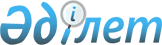 О внесении изменений в решение маслихата от 31 декабря 2021 года № 85 "О бюджетах сел, сельских округов Камыстинского района на 2022-2024 годы"Решение маслихата Камыстинского района Костанайской области от 10 августа 2022 года № 161
      Камыстинский районный маслихат РЕШИЛ:
      1. Внести в решение маслихата "О бюджетах сел, сельских округов Камыстинского района на 2022-2024 годы" от 31 декабря 2021 года № 85 следующие изменения:
      пункт 11 указанного решения изложить в новой редакции:
      "11. Утвердить бюджет Аркинского сельского округа Камыстинского района на 2022 - 2024 годы, согласно приложениям 10, 11 и 12 соответственно, в том числе на 2022 год в следующих объемах:
      1) доходы – 137206,6 тысяч тенге, в том числе по:
      налоговым поступлениям – 1826,0 тысяч тенге;
      неналоговым поступлениям – 0,0 тысяч тенге;
      поступлениям трансфертов – 135380,6 тысяч тенге;
      2) затраты – 138339,5 тысяч тенге;
      3) сальдо по операциям с финансовыми активами – 0,0 тысяч тенге;
      4) дефицит (профицит) бюджета – -1132,9 тысяч тенге;
      5) финансирование дефицита (использование профицита) бюджета – 1132,9 тысяч тенге.
      приложения 10, 11, 12 к указанному решению изложить в новой редакции согласно приложениям 1, 2, 3 к настоящему решению.
      2. Настоящее решение вводится в действие со дня официального опубликования. Бюджет Аркинского сельского округа на 2022 год Бюджет Аркинского сельского округа на 2023 год Бюджет Аркинского сельского округа на 2024 год
					© 2012. РГП на ПХВ «Институт законодательства и правовой информации Республики Казахстан» Министерства юстиции Республики Казахстан
				
      Секретарь Камыстинского районного маслихата 

С. Кстаубаева
Приложение 1к решению маслихатаот 10 августа 2022 года№ 161Приложение 10к решению маслихатаот 31 декабря 2021 года№ 85
Категория
Категория
Категория
Категория
Категория
Сумма, тысяч тенге
Класс
Класс
Класс
Класс
Сумма, тысяч тенге
Подкласс
Подкласс
Подкласс
Сумма, тысяч тенге
Наименование
Наименование
Сумма, тысяч тенге
I. Доходы
I. Доходы
137206,6
1
Налоговые поступления
Налоговые поступления
1826,0
01
Подоходный налог
Подоходный налог
144,0
2
Индивидуальный подоходный налог
Индивидуальный подоходный налог
144,0
04
Налоги на собственность
Налоги на собственность
1682,0
1
Налоги на имущество
Налоги на имущество
31,0
3
Земельный налог
Земельный налог
126,0
4
Налог на транспортные средства
Налог на транспортные средства
1525,0
4
Поступления трансфертов 
Поступления трансфертов 
135380,6
02
Трансферты из вышестоящих органов государственного управления
Трансферты из вышестоящих органов государственного управления
135380,6
3
Трансферты из районного (города областного значения) бюджета
Трансферты из районного (города областного значения) бюджета
135380,6
Функциональная группа
Функциональная группа
Функциональная группа
Функциональная группа
Функциональная группа
Сумма, тысяч тенге
Функциональная подгруппа
Функциональная подгруппа
Функциональная подгруппа
Функциональная подгруппа
Сумма, тысяч тенге
Администратор бюджетных программ
Администратор бюджетных программ
Администратор бюджетных программ
Сумма, тысяч тенге
Программа
Программа
Сумма, тысяч тенге
Наименование
Сумма, тысяч тенге
II. Затраты
138339,5
01
Государственные услуги общего характера
26817,3
1
Представительные, исполнительные и другие органы, выполняющие общие функции государственного управления
26817,3
124
Аппарат акима города районного значения, села, поселка, сельского округа
26817,3
001
Услуги по обеспечению деятельности акима города районного значения, села, поселка, сельского округа
26817,3
07
Жилищно-коммунальное хозяйство
1618,0
3
Благоустройство населенных пунктов
1618,0
124
Аппарат акима города районного значения, села, поселка, сельского округа
1618,0
008
Освещение улиц в населенных пунктах
1618,0
12
Транспорт и коммуникации
416,0
1
Автомобильный транспорт
416,0
124
Аппарат акима города районного значения, села, поселка, сельского округа
416,0
013
Обеспечение функционирования автомобильных дорог в городах районного значения, селах, поселках, сельских округах
416,0
13
Прочие
109488,0
9
Прочие
109488,0
124
Аппарат акима города районного значения, села, поселка, сельского округа
109488,0
057
Реализация мероприятий по социальной и инженерной инфраструктуре в сельских населенных пунктах в рамках проекта "Ауыл-Ел бесігі"
109488,0
15
Трансферты
0,2
1
Трансферты
0,2
124
Аппарат акима города районного значения, села, поселка, сельского округа
0,2
048
Возврат неиспользованных (недоиспользованных) целевых трансфертов
0,2
III. Сальдо по операциям с финансовыми активами
0,0
IV. Дефицит (Профицит) бюджета
-1132,9
V. Финансирование дефицита (использование профицита) бюджета
1132,9
8
Используемые остатки бюджетных средств 
1132,9
01
Остатки бюджетных средств
1132,9
1
Свободные остатки бюджетных средств
1132,9Приложение 2к решению маслихатаот 10 августа 2022 года№ 161Приложение 11к решению маслихатаот "31" декабря 2021 года№ 85
Категория
Категория
Категория
Категория
Категория
Сумма, тысяч тенге
Класс
Класс
Класс
Класс
Сумма, тысяч тенге
Подкласс
Подкласс
Подкласс
Сумма, тысяч тенге
Наименование
Наименование
Сумма, тысяч тенге
I. Доходы
I. Доходы
28781,0
1
Налоговые поступления
Налоговые поступления
4645,0
01
Подоходный налог
Подоходный налог
44,0
2
Индивидуальный подоходный налог
Индивидуальный подоходный налог
44,0
04
Налоги на собственность
Налоги на собственность
2165,0
1
Налоги на имущество
Налоги на имущество
70,0
3
Земельный налог
Земельный налог
127,0
4
Налог на транспортные средства
Налог на транспортные средства
1968,0
05
Внутренние налоги на товары, работы и услуги
Внутренние налоги на товары, работы и услуги
2436,0
3
Поступления за использование природных и других ресурсов
Поступления за использование природных и других ресурсов
2436,0
4
Поступления трансфертов 
Поступления трансфертов 
24136,0
02
Трансферты из вышестоящих органов государственного управления
Трансферты из вышестоящих органов государственного управления
24136,0
3
Трансферты из районного (города областного значения) бюджета
Трансферты из районного (города областного значения) бюджета
24136,0
Функциональная группа
Функциональная группа
Функциональная группа
Функциональная группа
Функциональная группа
Сумма, тысяч тенге
Функциональная подгруппа
Функциональная подгруппа
Функциональная подгруппа
Функциональная подгруппа
Сумма, тысяч тенге
Администратор бюджетных программ
Администратор бюджетных программ
Администратор бюджетных программ
Сумма, тысяч тенге
Программа
Программа
Сумма, тысяч тенге
Наименование
Сумма, тысяч тенге
II. Затраты
28781,0
01
Государственные услуги общего характера
26509,0
1
Представительные, исполнительные и другие органы, выполняющие общие функции государственного управления
26509,0
124
Аппарат акима города районного значения, села, поселка, сельского округа
26509,0
001
Услуги по обеспечению деятельности акима города районного значения, села, поселка, сельского округа
26509,0
07
Жилищно-коммунальное хозяйство
1839,0
3
Благоустройство населенных пунктов
1839,0
124
Аппарат акима города районного значения, села, поселка, сельского округа
1839,0
008
Освещение улиц в населенных пунктах
1839,0
12
Транспорт и коммуникации
433,0
1
Автомобильный транспорт
433,0
124
Аппарат акима города районного значения, села, поселка, сельского округа
433,0
013
Обеспечение функционирования автомобильных дорог в городах районного значения, селах, поселках, сельских округах
433,0
III. Сальдо по операциям с финансовыми активами
0,0
IV. Дефицит (Профицит) бюджета
0,0
V. Финансирование дефицита (использование профицита) бюджета
0,0Приложение 3к решению маслихатаот 10 августа 2022 года№ 161Приложение 12к решению маслихатаот "31" декабря 2021 года№ 85
Категория
Категория
Категория
Категория
Категория
Сумма, тысяч тенге
Класс
Класс
Класс
Класс
Сумма, тысяч тенге
Подкласс
Подкласс
Подкласс
Сумма, тысяч тенге
Наименование
Наименование
Сумма, тысяч тенге
I. Доходы
I. Доходы
29932,0
1
Налоговые поступления
Налоговые поступления
4877,0
01
Подоходный налог
Подоходный налог
45,0
2
Индивидуальный подоходный налог
Индивидуальный подоходный налог
45,0
04
Налоги на собственность
Налоги на собственность
2188,0
1
Налоги на имущество
Налоги на имущество
71,0
3
Земельный налог
Земельный налог
129,0
4
Налог на транспортные средства
Налог на транспортные средства
1988,0
05
Внутренние налоги на товары, работы и услуги
Внутренние налоги на товары, работы и услуги
2644,0
3
Поступления за использование природных и других ресурсов
Поступления за использование природных и других ресурсов
2644,0
4
Поступления трансфертов 
Поступления трансфертов 
25055,0
02
Трансферты из вышестоящих органов государственного управления
Трансферты из вышестоящих органов государственного управления
25055,0
3
Трансферты из районного (города областного значения) бюджета
Трансферты из районного (города областного значения) бюджета
25055,0
Функциональная группа
Функциональная группа
Функциональная группа
Функциональная группа
Функциональная группа
Сумма, тысяч тенге
Функциональная подгруппа
Функциональная подгруппа
Функциональная подгруппа
Функциональная подгруппа
Сумма, тысяч тенге
Администратор бюджетных программ
Администратор бюджетных программ
Администратор бюджетных программ
Сумма, тысяч тенге
Программа
Программа
Сумма, тысяч тенге
Наименование
Сумма, тысяч тенге
II. Затраты
29932,0
01
Государственные услуги общего характера
27569,0
1
Представительные, исполнительные и другие органы, выполняющие общие функции государственного управления
27569,0
124
Аппарат акима города районного значения, села, поселка, сельского округа
27569,0
001
Услуги по обеспечению деятельности акима города районного значения, села, поселка, сельского округа
27569,0
07
Жилищно-коммунальное хозяйство
1913,0
3
Благоустройство населенных пунктов
1913,0
124
Аппарат акима города районного значения, села, поселка, сельского округа
1913,0
008
Освещение улиц в населенных пунктах
1913,0
12
Транспорт и коммуникации
450,0
1
Автомобильный транспорт
450,0
124
Аппарат акима города районного значения, села, поселка, сельского округа
450,0
013
Обеспечение функционирования автомобильных дорог в городах районного значения, селах, поселках, сельских округах
450,0
III. Сальдо по операциям с финансовыми активами
0,0
IV. Дефицит (Профицит) бюджета
0,0
V. Финансирование дефицита (использование профицита) бюджета
0,0